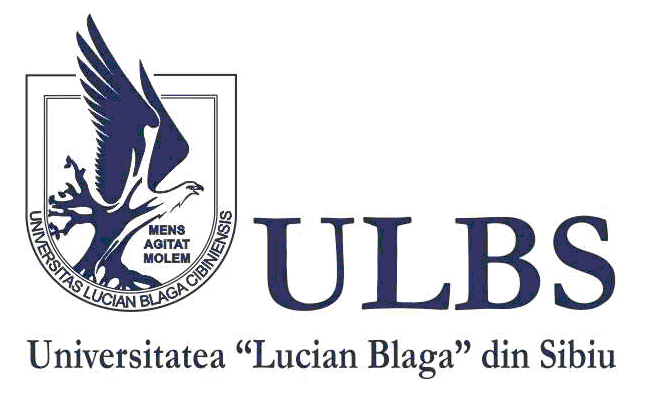 INTERNATIONALCONFERENCEThe Transnistrian Conflict Files - third edition -SEPTEMBER 20th  - 22nd, 2019BACĂU, ROMÂNIA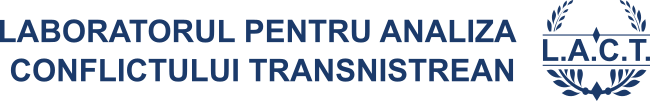 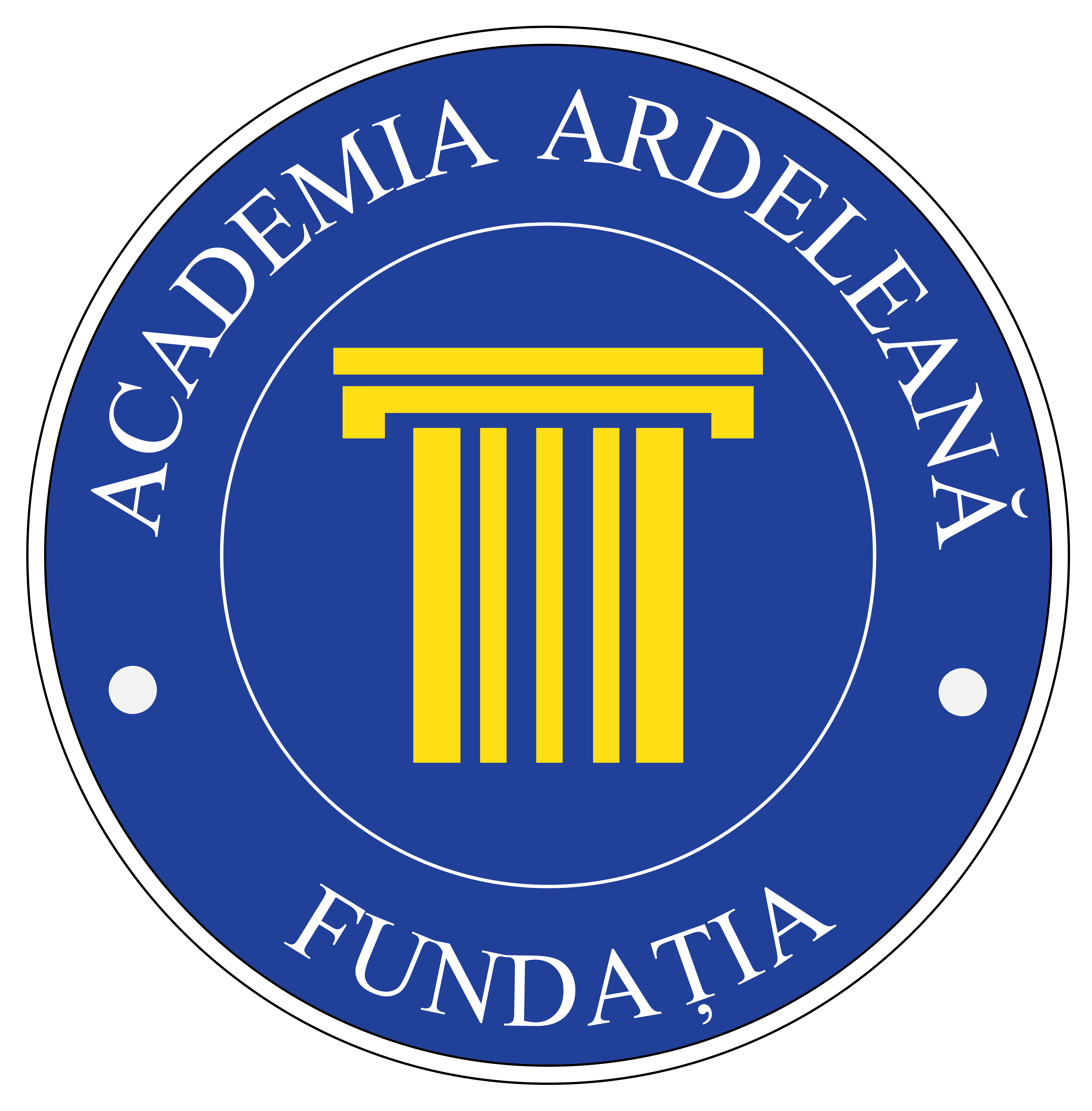 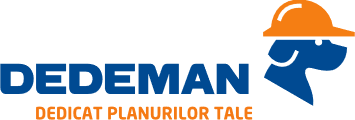 ORGANIZER:LUCIAN BLAGA UNIVERSITY OF SIBIU / THE TRANSNISTRIAN CONFLICT ANALYSIS LABORATORY  PLACE:BACĂU, THE ADMINISTRATIVE PALACECONFERENCE ROOM OF THE COUNTY(Mărășești Street, 2)OPENING:SEPTEMBER 21st 2019, 9.00 A.M.Web:http://www.lact.ro/2019/05/28/international-conference-the-transnistrian-conflict-files-iiird-edition/ ORGANIZING COMMITTEE:Eugen Străuţiu – „Lucian Blaga” University of Sibiu (chairman) Vasile Tabără – „Lucian Blaga” University of Sibiu Tatiana Toma – „Dunarea de Jos” University of GalațiMarius Şpechea – „Lucian Blaga” University of Sibiu Mihai Melintei – „Lucian Blaga” University of SibiuLiana Cupşa – „Lucian Blaga” University of Sibiu SCIENTIFIC COMMITTEE:Eugen Străuţiu – „Lucian Blaga” University of Sibiu Vitaly Gămurari – Free International University of Moldova, Chişinău Eduard Ţugui - University of European Political and Economic Studies „Constantin Stere”, ChișinăuLeonid Litra - New Europe Center, KyivAnatoly Dirun – School for Political Research, TiraspolAurelian Lavric - Armed Forces Military Academy „Alexandru cel Bun”, ChişinăuAGENDASEPTEMBER 20th, 2019ARRIVAL OF PARTICIPANTSSEPTEMBER 21st, 20199.00 – 9.10: OFFICIAL OPENING9.10 – 9.30:  LACT REPORT (Professor Eugen Străuțiu)Including book presentations:Eugen Străuțiu, Transnistrian Bibliography, TechnoMedia, Sibiu, 2019„The Yearbook of the Laboratory for Transnistrian Conflict Analysis”, II, 1/20189.30 – 11.00: SCIENTIFIC PANEL: The Transnistrian Conflict Files. Solutions to develop society on the two banks of the Dniestr – Moderator: Eugen StrăuțiuEduard Țugui (University of European Political and Economic Studies „Constantin Stere”, Chișinău) - A new European security architecture and a „new project” for the settlement of the Transnistrian conflictAlla Ostavnaia (Sociological Association of Transnistria, Tiraspol) - Identities of the Transnistrian populationNatalia Putina (State University of Moldova, Chișinău) - Phenomenon of the „de Facto States” and Nation identity construction - Transnistrian paradigmAnatoly Dirun (School for Political Research, Tiraspol) - Features of political communication between the Republic of Moldova and Transnistria in the conditions of the „frozen conflict”Vitaly Gamurari (Free International University of Moldova) - Amnesty and punishment in the context of transitional justice and the reconciliation of a post-conflict societyVeaceslav Popescul („Taras Sevcenco” University, Tiraspol) - Respect for human rights in Transnistria: problems, characteristics and independent reportsNikolai Tsveatkov (Institute of Legal, Political and Sociological Research, Chișinău) - Neutrality policies in international experience: lessons for the Republic of MoldovaErnest Vardanean (State University of Moldova, Chișinău) - New Leadership in Moldova and new opportunities for Transnistrian settlement process: Domestic and foreign factorsVladimir Sterpu (State University of Moldova, Chișinău) - The problems of cross-border crime in Transnistria in the perception of criminal prosecution officersNonna Mihălcean (Resource Center for Teenagers and Young People, Bălți) - The role of young people in the Transnistrian conflict11.00 – 11.30: COFFEE BREAK11.30 – 13.00: SCIENTIFIC PANEL: The Transnistrian Conflict Files. Solutions to develop society on the two banks of the Dniestr (second part) – Moderator: Eugen StrăuțiuIgor Shornikov (Institute of Socio-Political Studies, Tiraspol) - Peacekeeping operation and Russia's military presence on the Dniester in the new political realityZurab Todua (The Slavonic University, Chișinău) - „The Revolution of the Ambassadors” from June 3-14 in the Republic of Moldova and the influence on the Transnistrian negotiation processAurelian Lavric (Armed Forces Military Academy „Alexandru cel Bun”, Chişinău) - Right and Left Banks of the Dniester Parts of the Moldovan State: Common Values and InterestsLuiza Dorosenco (Media Center, Tiraspol) - Roma population in TransnistriaAlexandru Zubco (Office of The Peoples Advocate / Ombudsman of Chișinău) - Human rights conflict in the Transnistrian regionDiana Bencheci, Alexander Kurtskhalia (State University of Moldova, Chișinău) - Institutional parameters of frozen conflicts in Transnistria, Abkhazia and South Ossetia: a comparative studyEugen Străuțiu („Lucian Blaga” University of Sibiu) –Addressing the Transnistrian problem by research organizations in Chișinău. IDIS Viitorul and Promo-Lex: a comparative analysisTatiana Toma („Dunarea de Jos” University of Galați) - The vision of the Ukrainian civil society on the Transnistrian conflict, after 2014Marius Șpechea („Lucian Blaga” University of Sibiu) - The activity of the sectoral working groups and the evolution of the Transnistrian settlement process 2018-2019Mihai Melintei („Lucian Blaga” University of Sibiu) - The directions and instruments of foreign policy of the Russian Federation in the Transnistrian problemNicoleta Ciobanu („Lucian Blaga” University of Sibiu) –Transnistrian issue in the vision of the Institute for Strategic Studies in Chișinău - projects, analyzes, policy proposals13.00 – 14.00: WORKSHOP: The Transnistrian Conflict: Format of the problem and possible solutions – Moderator: Eugen StrăuțiuConstantin Constantinescu, Cătălina Pralea (The Group for Social and Cultural Dialogue, Adjud) - New project opportunities under the aegis of The Group for Social and Cultural DialogueAlexandr Stetsiuk, Vladimir Bodnarenko (representing the Chief-Negotiator of Tiraspol) - Stage and perspective of the negotiation process. The point of view of TiraspolIvan Țurcan, Marin Bodrug (representing the Chief-Negotiator of Chișinău) – Stage and perspective of the negotiation process. The point of view of Chișinău14.30 – 15.30: LUNCH15.30 – 19.00: FREE TIME19.00 – 20.00: DINNERSEPTEMBER 22nd, 2019DEPARTURE OF PARTICIPANTSThe Transnistrian Conflict Analysis Laboratory (LACT) works as a research program of the Center for Research in Political Science, International Relations and European Studies (research unit under the Department of International Relations, Political Sciences and Security Studies - Faculty of Social and Human Sciences of „Lucian Blaga” University of Sibiu).LACT aims to initiate, coordinate and capitalize scientific research projects related to the roots, forms of expression, status and perspectives of the Transnistrian conflict.
Address: 550324-Sibiu, Calea Dumbrăvii nr. 34, et. II, room 12Phone: 0040/734306434, Fax: 0040/269/422169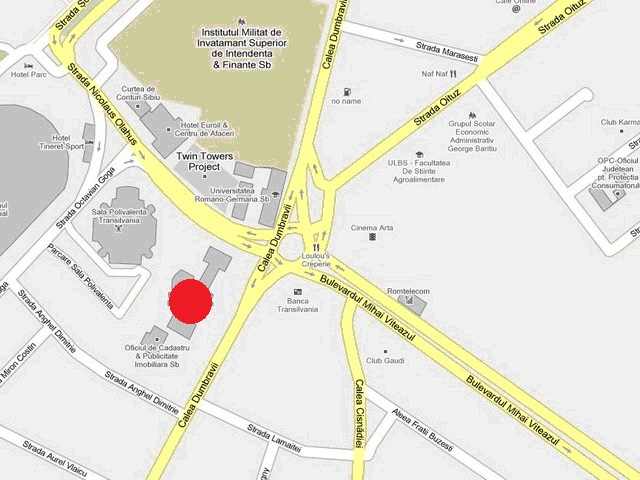 Website: http://www.lact.ro/E-mail: office@lact.ro